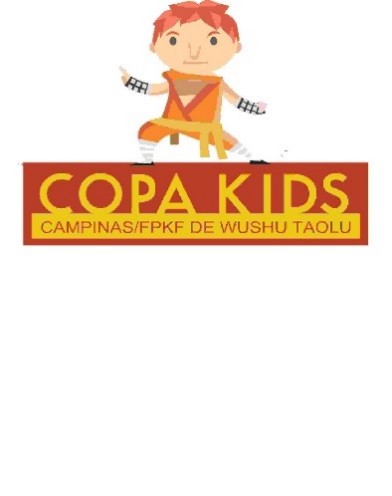 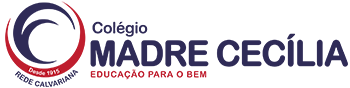 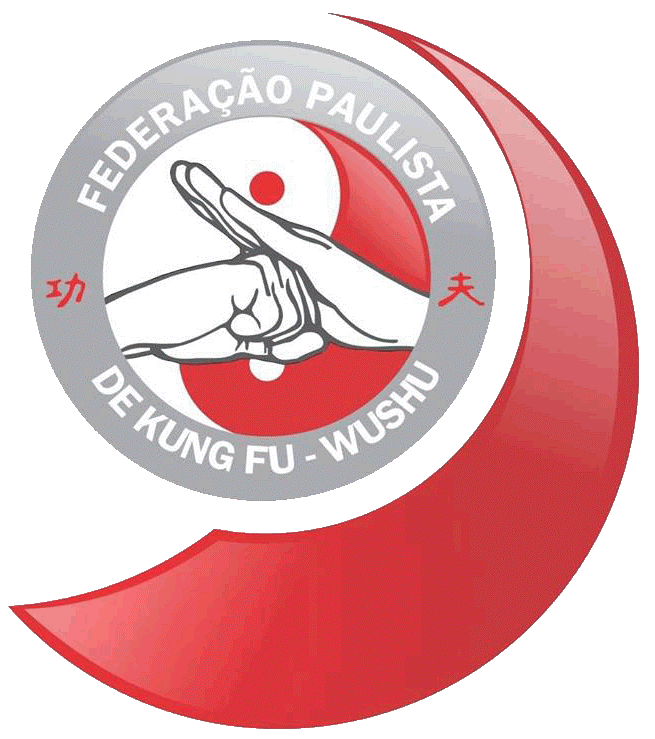 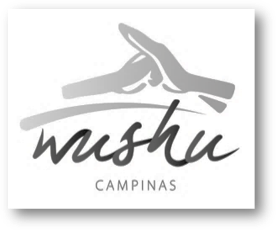 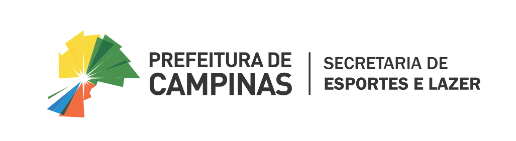 Ficha de Inscrição                                                  Taxa Inscrição: R$ 25,00Nome: __________________________________________________________________________  Data de Nascimento: _____/_____/_____ Idade: _________   Telefone: (     ) __________________   Academia/Escola onde treina:____________________________   Estilo:_____________________ Tempo de treino: _________________                                Graduação: _______________________Sexo:			(    ) Masculino			(    ) FemininoFaixa Etária:		(    ) Mirim (5 a 7 anos)               (    ) Infanto-Juvenil (de 11 a 13 anos)				           (    ) Infantil (de 8 a 10 anos)      (    ) Juvenil (de 14 a 16 anos)		 Categoria: 	(    ) Mãos Sul  - Nome da forma:_______________________________(    ) Mãos do Norte - Nome da forma:___________________________	Pelo termo abaixo assinado, isento todos os organizadores, realizadores, promotores, diretores, juízes e competidores de toda responsabilidade por qualquer acidente que possa ocorrer com o participante durante a realização da Copa Kids Campinas/FPKF de Wushu Taolu, a ser realizado no dia 25 de Agosto de 2019 (Domingo), no Colégio Madre Cecília, localizado na Av. Cel. Silva Telles, 700 - Cambuí, a partir das 13:30h, na cidade de Campinas - SP. Reconheço que este é um evento de Artes Marciais e, como tal, o participante está sujeito a riscos inerentes a todas as competições. Prometo seguir e respeitar os regulamentos conhecidos para este campeonato e promover a arte marcial através de práticas seguras e respeitando meus companheiros competidores.Declaro também estar ciente das vestimentas e equipamentos  necessários a minha modalidade, sem os quais estarei impedido de participar. Comprometendo-me a estar no dia, horário e local pré determinados para  participação na Copa.		______________________________________Assinatura do  ResponsávelNome do responsável: ______________________________________________RG do responsável: ________________________________________________